АДМИНИСТРАЦИЯЗАКРЫТОГО АДМИНИСТРАТИВНО-ТЕРРИТОРИАЛЬНОГО ОБРАЗОВАНИЯ СОЛНЕЧНЫЙПОСТАНОВЛЕНИЕО МУНИЦИПАЛЬНОЙ ПРОГРАММЕ ЗАТО СОЛНЕЧНЫЙ ТВЕРСКОЙ ОБЛАСТИ «РАЗВИТИЕ ТРАНСПОРТНОГО КОМПЛЕКСА И ДОРОЖНОГО ХОЗЯЙСТВА ЗАТО СОЛНЕЧНЫЙ ТВЕРСКОЙ ОБЛАСТИ» НА 2018-2023 ГОДЫ В соответствии со статьей 179 Бюджетного кодекса Российской Федерации и Решением Думы ЗАТО Солнечный от 12.05.2016 № 28-5 «Положение о бюджетном процессе в ЗАТО Солнечный Тверской области», администрация ЗАТО СолнечныйПОСТАНОВЛЯЕТ:Утвердить муниципальную программу ЗАТО Солнечный Тверской области «Развитие транспортного комплекса и дорожного хозяйства ЗАТО Солнечный Тверской области» на 2018 - 2023 годы (прилагается).Определить главным администратором и администратором муниципальной программы «Развитие транспортного комплекса и дорожного хозяйства ЗАТО Солнечный Тверской области» на 2018 - 2023 годы администрацию ЗАТО Солнечный.Настоящее Постановление вступает в силу с 01.01.2018г. и подлежит официальному опубликованию и размещению на сайте администрации ЗАТО Солнечный.Глава администрации ЗАТО Солнечный                                                           В.А. ПетровПриложениек постановлению администрацииЗАТО Солнечныйот 04.12.2017г. № 177Муниципальная программа ЗАТО Солнечный«Развитие транспортного комплекса и дорожного хозяйства ЗАТО Солнечный» на 2018 - 2023 годыПаспортмуниципальной программы ЗАТО Солнечный«Развитие транспортного комплекса и дорожного хозяйства ЗАТО Солнечный» на 2018 - 2023 годыРаздел IОбщая характеристика сферы реализации муниципальной программы1. Положение в транспортной системе определяется состоянием двух ее основных подсистем - транспортной и дорожной инфраструктуры. Среди 43 муниципальных образований Тверской области закрытое административно-территориальное образование Солнечный единственное, имеющее островное расположение - ЗАТО Солнечный расположен на острове Городомля оз. Селигер, площадь которого 460 га, из них 230 га – сосновый лес. В транспортной системе ЗАТО Солнечный отсутствует железнодорожный и автомобильный общественный транспорт, огромная роль принадлежит внутреннему водному транспорту. Его основная задача – пассажирские и грузовые перевозки в межмуниципальном сообщении. Регулярные пассажирские межмуниципальные перевозки осуществляются филиалом ФГУП НПЦ АП им. Академика Н.А. Пилюгина – Заводом «Звезда», которые в летний период являются безальтернативными и имеют социальную значимость.2. С каждым годом стоимость перевозок растет, цена на транспортные услуги повышается, но в целях недопущения социальной напряженности цена для населения ЗАТО Солнечный устанавливается ниже рыночной и предприятие-перевозчик несет убытки.Перевозка пассажиров осуществляется по следующим социальным маршрутам:Таблица 1.3. Цены (тарифы) на услуги по перевозке пассажиров внутренним водным транспортом устанавливаются Главным управлением «Региональная энергетическая комиссия» Тверской области.4. Дорожное хозяйство ЗАТО Солнечный – это сеть автомобильных дорого местного значения, общей протяженностью 9,5 км без учета тротуаров и внутриквартальной дорожной сети. В последние годы оживления производства и повышения доходов населения привели к резкому увеличению парка личных автотранспортных средств граждан, что обуславливает преждевременный износ дорожного полотна автомобильных дорог. С использованием улично-дорожной сети осуществляется доставка строительных материалов большегрузным транспортом, что ведет к ускоренному ухудшению нормативных характеристик улично-дорожной сети.5. Существует потребность в продолжение работ по установке искусственных дорожных неровностей, нанесение линий дорожной разметки (в первую очередь, вблизи школ и детских садов), установка дорожных знаков в соответствии с дислокацией. Как показала практика – оснащение улично-дорожной сети данными объектами обеспечивает снижение количества ДТП с участием пешеходов.С каждым годом повышаются требования комфортного проживания населения в поселке, требования к безопасности дорожного движения, что предполагает качественную работу по содержанию и ремонту улично-дорожной сети и улучшения внешнего вида территории поселка.6. Целью Муниципальной программы является создание условий для устойчивого и стабильного функционирования транспортной системы ЗАТО Солнечный.7. Показателями, характеризующими достижение цели, являются:а) показатель 1 «Доля протяженности автомобильных дорог общего пользования местного значения, не отвечающих нормативным требованиям, в общей протяженности автомобильных дорог общего пользования местного значения»;б) показатель 2 «Общая площадь отремонтированных автомобильных дорог общего пользования местного значения»;в) показатель 3 «Количество рейсов на социальных маршрутах внутреннего водного транспорта в отчетном периоде»;г) показатель 4 «Количество пассажиров, перевезенных на социальных маршрутах внутреннего водного транспорта в отчетном периоде»;8. Значения показателей цели Муниципальной программы по годам ее реализации представлены в приложении 1 к настоящей Муниципальной программе.9. Объем бюджетных ассигнований, выделяемый на реализацию муниципальной программы, по годам его реализации указан по каждой подпрограмме, по каждой задаче подпрограммы, по каждому мероприятию подпрограммы, по обеспечивающей подпрограмме в разрезе кодов бюджетной классификации в характеристике муниципальной программы. Характеристика муниципальной программы приведена в приложении 1 к настоящей муниципальной программе.Раздел IIМеханизм управления и мониторинга реализации Муниципальной программы10. Управление реализацией Муниципальной программы предусматривает:а) создание формальной структуры подчиненности и соответствующего разделения работы при реализации Муниципальной программы между структурными подразделениями и ответственными исполнителями администратора Муниципальной программы; б) определение мероприятий по реализации Муниципальной программы и распределение их между структурными подразделениями и исполнителями администратора Муниципальной программы;в) оперативное принятие решений, обеспечение согласованности взаимодействия всех структурных подразделений и исполнителей администратора Муниципальной программы при реализации Муниципальной программы;г) учет, контроль и анализ реализации Муниципальной программы.11. Администратор Муниципальной программы самостоятельно определяет формы и методы управления реализацией Муниципальной программы.12. Ежегодно в срок до 15 января администратор Муниципальной программы осуществляет разработку плана мероприятий по реализации Муниципальной программы и обеспечивает утверждение главой администрации ЗАТО Солнечный либо его заместителем, координирующим и контролирующим деятельность администратора Муниципальной программы в соответствии с распределением обязанностей.13. Ежегодный план мероприятий по реализации Муниципальной программы предусматривает распределение обязанностей между структурными подразделениями и ответственными исполнителями администратора Муниципальной программы.14. Администратор Муниципальной программы осуществляет управление реализацией Муниципальной программы в соответствии с утвержденными ежегодными планами мероприятий по реализации Муниципальной программы.15. Структурные подразделения и ответственные исполнители администратора Муниципальной программы обеспечивают своевременное и полное выполнение Муниципальной программы в соответствии с ведомственными правовыми актами о распределении обязанностей при реализации Муниципальной программы.16. Мониторинг реализации Муниципальной программы обеспечивает: а) регулярность получения информации о реализации Муниципальной программы от ответственных исполнителей администратора Муниципальной программы; б) согласованность действий ответственных исполнителей администратора Муниципальной программы;  в) своевременную актуализацию Муниципальной программы с учетом меняющихся внешних и внутренних рисков. 17. Мониторинг реализации Муниципальной программы осуществляется посредством регулярного сбора, анализа и оценки: а) информации об использовании финансовых ресурсов, предусмотренных на реализацию Муниципальной программы; б) информации о достижении запланированных показателей Муниципальной программы.18. Источниками информации для проведения мониторинга реализации Муниципальной программы являются: а) отчеты ответственных исполнителей администратора Муниципальной программы о реализации Муниципальной программы; б) отчеты администратора Муниципальной программы об исполнении бюджета ЗАТО Солнечный; г) другие источники.19. Мониторинг реализации Муниципальной программы осуществляется в течение всего периода ее реализации и предусматривает:а) ежеквартальную оценку выполнения мероприятий Муниципальной программы;б) формирование отчета о реализации Муниципальной программы за отчетный финансовый год;в) проведение экспертизы отчета о реализации Муниципальной программы за отчетный финансовый год.20. Администратор Муниципальной программы формирует отчет о реализации Муниципальной программы ЗАТО Солнечный за отчетный финансовый год по форме приложения 4 к постановлению Администрации ЗАТО Солнечный от 01.09.2014 № 121 «О порядке принятия решений о разработке муниципальных программ, формирования, реализации и проведения оценки эффективности реализации муниципальных программ ЗАТО Солнечный Тверской области».21. К отчету о реализации Муниципальной программы за отчетный финансовый год прилагается пояснительная записка, которая должна содержать:а) оценку фактического использования финансовых ресурсов и достигнутых показателей Муниципальной программы с указанием причин их отклонения от запланированных значений за отчетный финансовый год;б) оценку возможности использования запланированных финансовых ресурсов и достижения запланированных значений показателей Муниципальной программы до окончания срока ее реализации;в) результаты деятельности администратора Муниципальной программы по управлению реализацией Муниципальной программы и предложения по совершенствованию управления реализацией Муниципальной программой;г) оценку эффективности реализации Муниципальной программы за отчетный финансовый год;д) оценку вклада Муниципальной программы в решение вопросов социально-экономического развития ЗАТО Солнечный в отчетном финансовом году.22. В срок до 15 марта года, следующего за отчетным, администратор Муниципальной программы представляет на экспертизу в финансовый отдел администрации ЗАТО Солнечный отчет о реализации Муниципальной программы за отчетный финансовый год.Раздел IIIАнализ рисков реализации Муниципальной программы и меры по управлению рисками23. В процессе реализации Муниципальной программы могут проявиться внешние и внутренние риски.24. К внешним рискам относятся:а) макроэкономические риски, которые возникают вследствие снижения темпов роста валового внутреннего продукта и уровня инвестиционной активности, а также высокой инфляции, что обуславливает увеличение объема необходимых финансовых средств для реализации мероприятий за счет увеличения стоимости работ и оборудования;б) законодательные риски, которые возникают вследствие несовершенства, отсутствия или изменения правовых актов, а также их несогласованности, что обуславливает неправомерность выполнения мероприятий или нецелевое использование финансовых средств;в) техногенные и экологические риски, которые возникают вследствие катастроф с медико-социальными последствиями, что обуславливает перераспределение в установленном порядке объема необходимых финансовых средств для реализации мероприятий за счет их направления на ликвидацию последствий катастроф.25. К внутренним рискам относятся:а) риск пассивного сопротивления распространению и использованию результатов выполнения мероприятий и отсутствие необходимой мотивации. В целях минимизации этого риска предполагается проведение ежемесячных рабочих совещаний по решению задач текущего выполнения мероприятий;б) риск не достижения запланированных результатов. Этот риск минимизируется путем полного раскрытия для общества результатов реализации Муниципальной программы, а также усиления личной ответственности сотрудников за достижение запланированных результатов их выполнения;в) недостаточный уровень профессионального менеджмента. С целью минимизации этого риска предусматривается повышение квалификации управленческих кадров.Приложение № 1к муниципальной программе ЗАТО Солнечный«Развитие транспортного комплекса и дорожного хозяйстваЗАТО Солнечный Тверской области» на 2018-2023гг.Характеристика муниципальной программы ЗАТО Солнечный Тверской области"Развитие транспортного комплекса и дорожного хозяйства ЗАТО Солнечный Тверской области" на 2018-2023 годыПринятые сокращенияПрограмма - муниципальная программа ЗАТО Солнечный;Подпрограмма - подпрограмма муниципальной программы ЗАТО СолнечныйКод администратора программы - 00104.12.2017г.ЗАТО Солнечный№ 177Наименование программы Муниципальная программа ЗАТО Солнечный«Развитие транспортного комплекса и дорожного хозяйства ЗАТО Солнечный» на 2018 - 2023 годы (далее – Муниципальная программа)Администратор программыАдминистрация ЗАТО СолнечныйСрок реализации 2018 - 2023 годыЦели программыСоздание условий для устойчивого функционирования транспортной системы ЗАТО СолнечныйПодпрограммыПодпрограмма 1 «Транспортное обслуживание населения, развитие и сохранность автомобильных дорог общего пользования ЗАТО Солнечный» (далее – подпрограмма 1)Ожидаемые результаты реализации программыУменьшение доли протяженности автомобильных дорог общего пользования местного значения, не отвечающих нормативным требованиям, в общей протяженности автомобильных дорог общего пользования местного значения с 40 процентов до 25 процентовУвеличение общего количества пассажиров перевезенных транспортом общественного пользования в отчетном периоде с 307,5 тыс. человек до 347 тыс. человекОбъемы финансирования программы по годам ее реализации в разрезе подпрограммОбщий объем финансирования Муниципальной программы на 2018 - 2023 годы составляет 38 249,93 тыс. рублей, в том числе по годам ее реализации в разрезе подпрограмм:2018 год – 7823,18 тыс. рублей, из них:подпрограмма 1 – 7823,18 тыс. рублей;2019 год – 6264,79 тыс. рублей, из них:подпрограмма 1 – 6264,79 тыс. рублей;2020 год – 6040,49 тыс. рублей, из них:подпрограмма 1 – 6040,49 тыс. рублей.2021 год – 6040,49 тыс. рублей, из них:подпрограмма 1 – 6040,49 тыс. рублей.2022 год – 6040,49 тыс. рублей, из них:подпрограмма 1 – 6040,49 тыс. рублей.2023 год – 6040,49 тыс. рублей, из них:подпрограмма 1 – 6040,49 тыс. рублей.№ п/пНаименование маршрутаПротяженность маршрута, кмПассажирооборот, тыс. пас./км.1пр. Южная – пр. Чайкин берег – пр. Южная121337,42пр. Южная – пр. Кличен – пр. Южная61337,43пр. Северная – н.п. Пески – пр. Северная61337,44пр. Северная – н.п. Пачково – пр. Северная61337,4Коды бюджетной классификацииКоды бюджетной классификацииКоды бюджетной классификацииКоды бюджетной классификацииКоды бюджетной классификацииКоды бюджетной классификацииКоды бюджетной классификацииКоды бюджетной классификацииКоды бюджетной классификацииКоды бюджетной классификацииКоды бюджетной классификацииКоды бюджетной классификацииКоды бюджетной классификацииКоды бюджетной классификацииЦели программы, подпрограммы, задачи подпрограммы, мероприятия (административные мероприятия) подпрограммы и их показателиЕд.изм.Годы реализации программыГоды реализации программыГоды реализации программыГоды реализации программыГоды реализации программыГоды реализации программыЦелевое (суммарное) значение показателяЦелевое (суммарное) значение показателяразделразделподразделподразделКлассификация целевой статьи расхода бюджетаКлассификация целевой статьи расхода бюджетаКлассификация целевой статьи расхода бюджетаКлассификация целевой статьи расхода бюджетаКлассификация целевой статьи расхода бюджетаКлассификация целевой статьи расхода бюджетаКлассификация целевой статьи расхода бюджетаКлассификация целевой статьи расхода бюджетаКлассификация целевой статьи расхода бюджетаКлассификация целевой статьи расхода бюджетаЦели программы, подпрограммы, задачи подпрограммы, мероприятия (административные мероприятия) подпрограммы и их показателиЕд.изм.201820192020202120222023значениеГод достижения12345678910111213141516171819202122232400000200000000Программа «Развитие транспортного комплекса и дорожного хозяйства ЗАТО Солнечный» на 2018-2023 годы, всегоТыс. руб.7823,186264,796040,496040,496040,496040,4938249,932023Цель программы «Создание условий для устойчивого функционирования транспортной системы ЗАТО Солнечный»хх  х  х ххх х хпоказатель 1 «Доля протяженности автомобильных дорог общего пользования местного значения, не отвечающих нормативным требованиям, в общей протяженности автомобильных дорог общего пользования местного значения»%252525252525ххпоказатель 2 «Общая площадь отремонтированных автомобильных дорог общего пользования местного значения»м2-------хпоказатель 3 «Количество рейсов на социальных маршрутах внутреннего водного транспорта в отчетном периоде»тыс. шт.7,87,87,87,87,87,846,8хпоказатель 4 «Количество пассажиров, перевезенных на социальных маршрутах внутреннего водного транспорта в отчетном периоде»Тыс. чел.347,0347,0347,0347,0347,0347,02082,0х00000210000000подпрограмма 1 «Транспортное обслуживание населения, развитие и сохранность автомобильных дорог общего пользования местного значения ЗАТО Солнечный»Тыс. руб.7823,186264,796040,496040,496040,496040,4938249,93202300000210100000Задача 1 «Внутренний водный транспорт»Тыс. руб.1425,88512,58223,28223,28223,28223,282831,582023Показатель 1 «Количество пассажиров, перевезенных на социальных маршрутах внутреннего водного транспорта в отчетном периоде»Тыс. чел.347,0347,0347,0347,0347,0347,02082,0х040802101S031ЖМероприятие 1.001 «Поддержка социальных маршрутов внутреннего водного транспорта»Тыс. руб.1425,88512,58223,28223,28223,28223,282831,582023Показатель 1 Утверждение правовым актом органа местного самоуправления перечня социальных маршрутов внутреннего водного транспортаДа – 1,нет - 0111111хх0408021011031НМероприятие 1.002 «Субсидии на поддержку социальных маршрутов внутреннего водного транспорта»Тыс. руб.0000000хПоказатель 1 «Количество рейсов на социальных маршрутах внутреннего водного транспорта в отчетном периоде»Тыс.шт.7,87,87,87,87,87,846,8х00000210200000Задача 2 «Содержание автомобильных дорог и сооружений на них»Тыс. руб.6 397,35752,215817,215817,215817,215817,2135 418,352023Показатель 1 «Площадь отремонтированных автомобильных дорог общего пользования местного значения»м2-------хПоказатель 2 «Количество предписаний надзорных органов, выданных дорожным организациям на устранение выявленных нарушений технического состояния автомобильных дорог общего пользования местного значения»шт.0000000х0409021022001БМероприятие 2.001 содержание автомобильных дорог общего пользования местного значения и сооружений на них, нацеленное на обеспечение их проезжаемости и безопасностиТыс. руб.4339,814339,814339,814339,814339,814339,8126038,862023Показатель 1 Общая площадь территории, подлежащая содержаниюТыс. м254,654,654,654,654,654,6327,620230409021022003БМероприятие 2.002 Создание условий для устройства ледовой переправыТыс. руб.708,4900000708,4920180409021021052ОМероприятие 2.002-1 Осуществление отдельных государственных полномочий Тверской области в сфере осуществления дорожной деятельностиТыс. руб.1 349,01 412,41 477,41 477,41 477,41477,48 671,02023Показатель 1 Подготовка проектной документацииДа/нетда-----х2023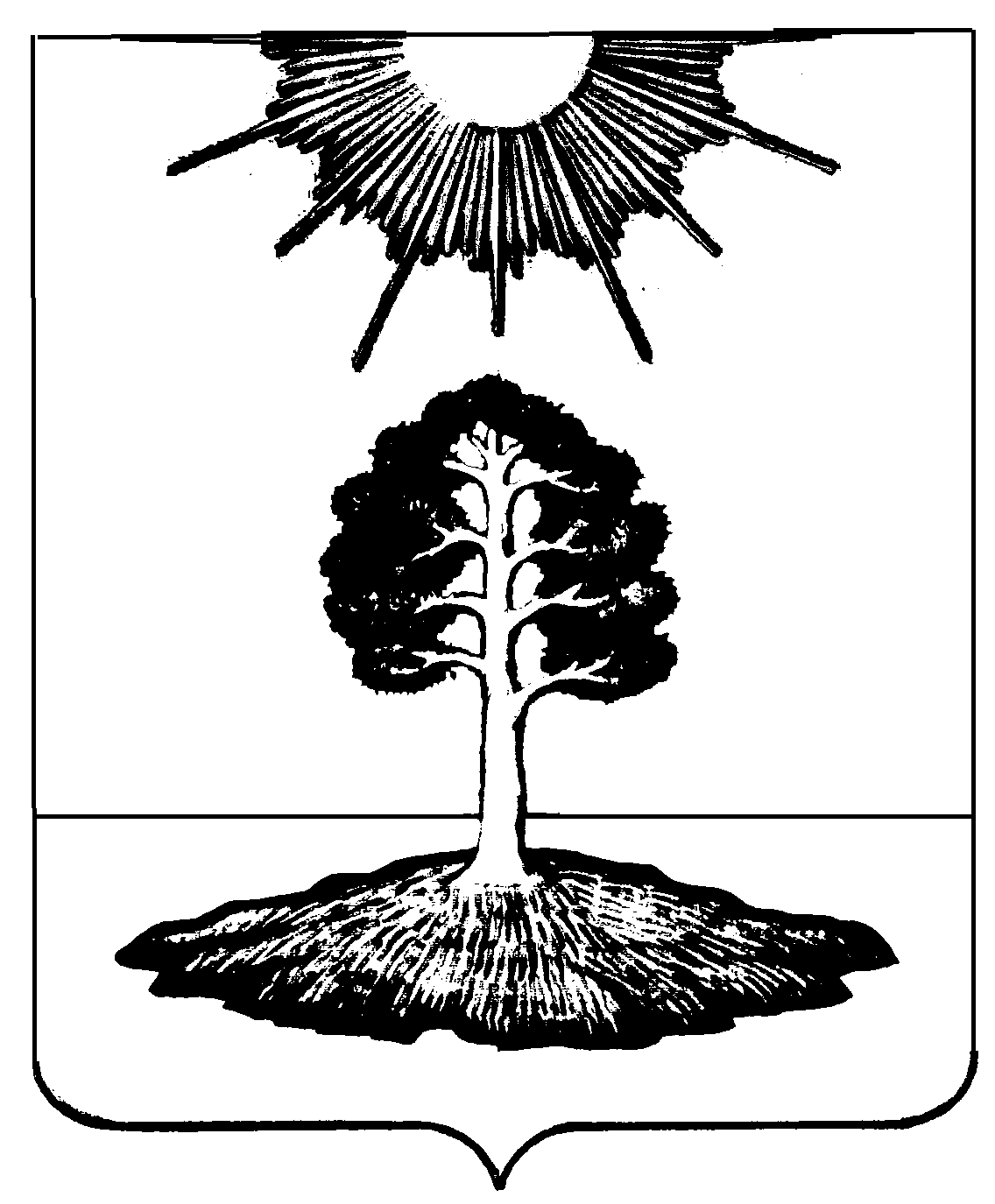 